Superintendent’s Memo #219-20
COMMONWEALTH of VIRGINIA 
Department of Education
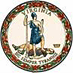 DATE:	August 28, 2020TO: 	Division SuperintendentsFROM: 	James F. Lane, Ed.D., Superintendent of Public InstructionSUBJECT: 	Virtual Virginia AP Exam Reimbursement & Programs The Virginia Department of Education (VDOE) has made a change with the Virtual Virginia program related to Advanced Placement (AP) courses and the AP exam reimbursement policy. Beginning in 2020-2021 students participating in the Early College Scholars (ECS) program will no longer have AP examination fees reimbursed by the VDOE for any Virtual Virginia AP course taken. The VDOE and VVA encourage all students taking AP courses to take the associated examinations so they may earn college credit.  Additionally, Virtual Virginia (VVA) is pleased to announce program expansion and additional support to school divisions as they prepare for the 2020–2021 academic year. The Virtual Virginia Complementary Program, courses offered to students in grades 6–12 and taught by VVA educators, allotment of free public school enrollments has increased to 12,000 enrollments. Schools may continue to register enrollments until VVA reaches the new statewide program allotment of 12,000 free enrollments. Once VVA exceeds the allotment of 12,000 free enrollments, all enrollments can be served via the VVA Expanded Enrollment Program. Please note that all free public school enrollments are on a first-come, first-served basis until the new cap is reached.The Virtual Virginia Outreach Program, designed to assist Virginia public school teachers and students by providing access to online learning modules via the Virtual Virginia learning management system at no cost to participating divisions, has expanded to offer content, modules, and courses to all grades K–12. Offline versions of Outreach content are also available to participating divisions to support students with limited connectivity.The Virtual Virginia Professional Learning Program, offering professional learning opportunities for all Virginia public school educators provided at no cost, has expanded to offer training to public school division personnel as they prepare for online and blended instruction. The VVA professional Learning offerings empower educators to explore new instructional practices and the flexibility to achieve more—all at their own pace. The Virtual Virginia online professional learning opportunities include the “Outreach with Virtual Virginia” series for public school teachers interested in learning blended and fully-online teaching methods and pedagogy.Questions may be directed to Brian Mott, Executive Director, via email at Brian.Mott@virtualva.org or telephone at (866) 650-0025; or to Reginald Fox, Virtual Learning Specialist, via email Reginald.Fox@doe.virginia.gov or telephone at (804) 371-5663.JFL/RF/ce